APPLICATION FOR FACULTY GROUP AFFILIATION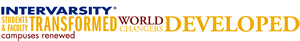 PURPOSE STATEMENT AND DOCTRINAL BASIS
We, the faculty of this campus, would like to affiliate ourselves with InterVarsity Christian Fellowship/USA. We desire to do this as an act of affirmation of our connection with the vision and purposes of InterVarsity Christian Fellowship/USA (noted below) and of the organization’s staff who serves us (noted on the form below).
Purpose StatementIn response to God's love, grace and truth: The purpose of InterVarsity Christian Fellowship/USA® is to establish and advance at colleges and universities witnessing communities of students and faculty who follow Jesus as Savior and Lord: growing in love for God, God’s Word, God’s people of every ethnicity and culture and God’s purposes in the world.Doctrinal BasisEach contact representative of a Faculty Group of the Fellowship shall affirm their belief in the Doctrinal Basis of InterVarsity Christian Fellowship, which is, as follows:We believe in:	The only true God, the almighty Creator of all things, 		existing eternally in three persons—		Father, Son, and Holy Spirit—full of love and glory.	The unique divine inspiration,		entire trustworthiness		and authority of the Bible.	The value and dignity of all people:		created in God's image to live in love and holiness,		but alienated from God and each other 		because of our sin and guilt,		and justly subject to God’s wrath.	Jesus Christ, fully human and fully divine,		who lived as a perfect example,		who assumed the judgment due sinners 		by dying in our place,		and who was bodily raised from the dead 		and ascended as Savior and Lord.	Justification by God's grace to all who repent 		and put their faith in Jesus Christ alone for salvation.	The indwelling presence and transforming power 	of the Holy Spirit,		who gives to all believers a new life and 		a new calling to obedient service.	The unity of all believers in Jesus Christ,		manifest in worshipping and witnessing churches		making disciples throughout the world.The victorious reign and future personal return of Jesus Christ, 		who will judge all people with justice and mercy,		giving over the unrepentant to eternal condemnation		but receiving the redeemed into eternal life.To God be glory forever.INSTRUCTIONS
1. COLLEGE/UNIVERSITY INFORMATION – Fill out the information as requested. Write the complete name of the college/university and your faculty community/group (no abbreviations please). The affiliation date entered should be the date that your faculty group’s contacts sign this form. 2. AFFILIATION STATUS    Fill in the status that applies to your group:If you have not been an official InterVarsity faculty community/group this past school year, or if you are unsure of the group's status, check the box indicating an initial affiliation.If you have been an affiliated group of InterVarsity this past school year, check the box indicating a renewal of the group.3. FACULTY CONTACT SECTIONFaculty contacts (at least two) should sign this form stating their commitment to InterVarsity's Purpose Statement and Doctrinal Basis. Faculty contact first name, last name, and school zip code must be entered in the appropriate fields for NSC office use purposes.Faculty contacts should include their email address to receive an email confirmation, plus a certificate of affiliation. Once affiliated,  email addresses are only used by the Collegiate Ministries department for monthly newsletters, with an option to unsubscribe. 4. STAFF SECTIONStaff should discuss InterVarsity's Purpose Statement, Doctrinal Basis, the importance of Christian character and lifestyle, and the meaning and benefit of group affiliation with the faculty group contacts.The staff’s first name, last name, zip code, and email must be entered in the appropriate fields for NSC office use purposes.5. AREA DIRECTOR SECTIONThe Area Director’s first name, last name, zip code, and email must be entered in the appropriate fields for NSC office use purposes.Faculty Group Affiliation is an annual process. InterVarsity Christian Fellowship/USA staff members (initial charters and renewals) should send this completed form to their Area Director. Area Directors should electronically sign the completed form and submit one affiliation form per Faculty Group to affiliation@intervarsity.org.Application for Faculty Group Affiliation 								   Date: COLLEGE/UNIVERSITY INFORMATION       Name of Faculty Group:      
                    
       Type of Chapter: Faculty

 Complete Name of College/University:                                       InterVarsity Region and Area:      AFFILIATION STATUSWe, the above named group, desire affiliation with InterVarsity Christian Fellowship/USA®. (InterVarsity/USA is a charter member of the International Fellowship of Evangelical Students.)Please check the box that best applies to your Faculty Group:Initial affiliation	Renewal of affiliationFACULTY CONTACT SECTIONPlease agree below: I have read and agree with InterVarsity’s Purpose Statement and Doctrinal Basis. I have discussed these with our InterVarsity staff worker and other faculty contacts for our group. .STAFF SECTIONAREA DIRECTOR APPROVALFaculty Group Affiliation is an annual process. InterVarsity Christian Fellowship/USA staff members (initial charters and renewals) should send this completed form to their Area Director. Area Directors should electronically sign the completed form and submit one form per faculty group to affiliation@intervarsity.org. Form online at: http://collegiateministries.intervarsity.org/chapter-affiliation. Electronic SignatureElectronic SignatureElectronic SignatureInterVarsity Faculty Group PositionEmail AddressFirst NameLast NameZip CodeInterVarsity Faculty Group PositionEmail AddressI agree I agree I agree I agree I have discussed the Purpose Statement and Doctrinal Basis, the importance of  Christian character and lifestyle, and the meaning of group affiliation with the faculty contacts for this group.Staff Electronic Signature(Name + Zip Code)Staff Electronic Signature(Name + Zip Code)DateStaff Email AddressI agree Area Director Electronic Signature(Name + Zip Code)Area Director Electronic Signature(Name + Zip Code)Area Director Email AddressDate